Итоги  I муниципального конкурса дополнительных общеобразовательных программ – дополнительных общеразвивающих программВ период  со  02.11.2015 года по 01.12.2015 года впервые  был проведён I муниципальный  конкурс  дополнительных общеобразовательных программ - дополнительных общеразвивающих программ, направленный  на  поиск идей по обновлению содержания и форм дополнительного образования в  муниципальных образовательных организациях и организациях, осуществляющие образовательную деятельность по дополнительным общеобразовательным программам - дополнительным общеразвивающим программам.Торжественная церемония награждения победителей и призёров  конкурса состоялась  3 декабря 2015 года во Дворце творчества детей и учащейся молодёжи.    Конкурс дополнительных общеобразовательных программ   был проведён  по следующим номинациям:изобразительное и декоративно-прикладное творчествохудожественная техническая туристско-краеведческая  физкультурно-спортивная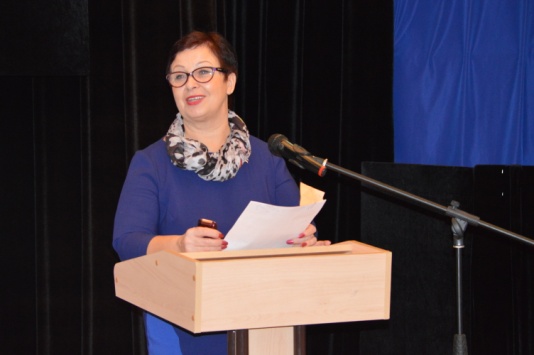 естественнонаучнойсоциально-педагогическая    На участие в конкурсе были заявлены  42 общеобразовательные программы их 13 организаций дополнительного образования:  МАУДО «ДТДиУМ», МУДО «ЦДОД № 25» «Радость», МУДО «ЦДТ», МУДО «ЦДОД № 15», МУДО «ЦДОД № 9», МУДО «ЦДОД № 36», МУДО «ЦДОД № 12 «Виктория», МУДО «ЦДОД №1» «Орбита», МУДО «ДПЦ» «Олимп», МУДО «ЦЭВД № 38», МУДО « ЦДОД № 35», МУДО «ЦДОД № 23», МУДО «ЦДОД № 21 «Вдохновение».   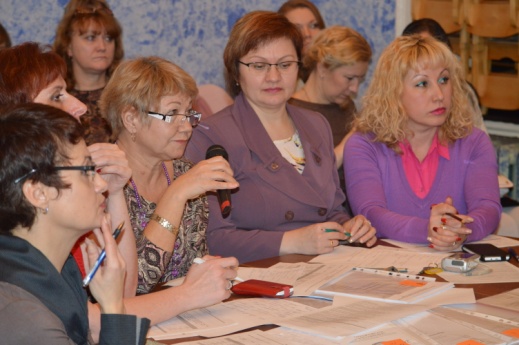   В очный этап  для защиты прошли 22 общеобразовательные программы. Жюри отметило  четкость и логичность выступлений  конкурсантов,   аргументированность ответов на вопросы, знание образовательной дисциплины. Победители и призёры I муниципального конкурса дополнительных общеобразовательных программ - дополнительных общеразвивающих программ: 1 место Тарасова Елена Анатольевна, МАУДО «ДТДиУМ»2 местоМигалчан Ирина Александровна, МАУДО «ДТДиУМ»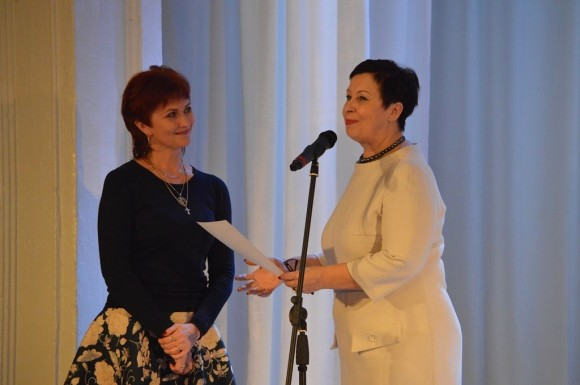 Губанова Евгения Алексеевна, МАУДО «ДТДиУМ»Попова Арина Вениаминовна, МУДО «ЦДОД № 25» «Радость»Истомина Мария Александровна, МАУДО «ДТДиУМ»Мартынова Елена Михайловна, МУДО «ЦДТ» 3 место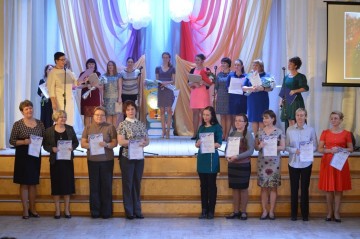 Попова Светлана Владимировна, МАУДО «ДТДиУМ»Панюкова Лада Викторовна, МАУДО «ДТДиУМ»Ефимова  Елена Николаевна, МАУДО «ДТДиУМ»Шучалина Галина Андреевна, МАУДО «ДТДиУМОт всей души поздравляем участников и победителей  конкурса!Желаем дальнейших творческих успехов поисков, неиссякаемой энергии, вдохновения в работе, замечательных идей и благодарных учащихся!